Månedsplan januar 2021- TusseladdenTema. Vinter    Eventyr: SkinnvottenSatsingsområde: Natur, miljø og teknologiNøkkelord:vott, mus, frosk, hare, rev, ulv, villsvin, bjørnDer var vi allerede et stykke ut i januar. Vi ser fram til et nytt halvår sammen med dere. Litt tilbakeblikk. Vi hadde en fin desember med vekt på juletradisjoner i en annerledes tid. Vi laget julepynt, julegave, sang julesanger og bakte pepperkakehjerter. Reglen om «Nisserød og Nisseblå» og sangene «På låven sitter nissen» og «O jul med din glede» var de som fenget mest i samlingene. Barna var ivrig med på disse sangene. Alle ville være nisserød og nisseblå i samlingene, så vi måtte ofte ta reglen flere ganger. I år var ikke tiden for noe foreldrearrangement og nissefesten hadde vi avdelingsvis. Men vi spiste julegrøt, hadde samling og gikk rundt juletreet. Nissen så vi utenfor barnehagen og barna snakket mye om at han hoppet fra bordet ute. Han kom med klementiner, rosiner og kakemann.I januar og februar vil vi bruke eventyret om Skinnvotten. Eventyret handler om en mann som går tur i skogen med hunden sin. Der mister han votten sin og i løpet av dagen flytter det inn mange dyr. Vi vil fortelle eventyret ved hjelp av konkreter. Mye Vi kan snakke om her. Rart at så mange dyr kan få plass i en vott, mange rare navn på dyrene og vi kan flette inn litt om vennskap og å gi plass til hverandre. Etter hvert som barna blir godt kjent med eventyret kan vi dramatisere eventyret I tillegg vil vi ha om vinter og bruke sanger og vers i tilknytning til det.Vi håper og på litt snø, slik at vi kan få utforske og leke med snø.Vi har nå lunsj og fruktmåltid i barnehagen. Dere trenger bare å ta med matpakke til frokost. Vi starter opp igjen med et varmt måltid med fiskeretter fra uke 2, som blir levert ferdig laget til oss.I disse coronatider ber vi dere foreldre om å være raske ved levering og henting. Det er ikke slik vi vil ha det, men vi må ta våre forhåndsregler slik som situasjonen er nå. Vi er fortsatt på gult nivå, men vi strammer inn på leveringsrutinene. Vi vil ha max 2 foreldre i garderoben på en gang. Husk «meteren». Vent utenfor hvis det er flere. Lever helst i døren og vi vil ikke ha dere inn på selve avdelingen. Under frokosten er det ikke like lett å gå fra bordet, så fint hvis dere har kommet til 8.15 hvis dere skal ha frokost, eller send barna inn. Fint om dere tar en sjekk i ekstratøyet til barna deres og sjekker at vi har alt de trenger.  Viktig med gode votter, hals, luer og tykke ull/fleece- gensere/ bukser nå som det er kaldt.  Hilsen fra oss på Lillebjørn v/ RagnhildMandagTirsdagOnsdagTorsdagFredag1. nyttårsdagUke 1Tema:Vinter4.Lek og aktiviteter ute og inne5.Lek og aktiviteter ute og inne6.Lek og aktiviteter ute og inne7.Lek og aktiviteter ute og inne8.Uke3Tema:Vinter11.Lek og aktiviteter ute og inne12.Lek og aktiviteter ute og inne13.Lek og aktiviteter ute og inne14.Lek og aktiviteter ute og inne15.TurdagUke 4Tema:Vinter18Lek og aktiviteter ute og inne19.Lek og aktiviteter ute og inne20 Lek og aktiviteter ute og inne21Lek og aktiviteter ute og inne22. TurdagUke 5Tema:Vinter25.Lek og aktiviteter ute og inne26.Lek og aktiviteter ute og inne27.Lek og aktiviteter ute og inne28Lek og aktiviteter ute og inne29. miljødag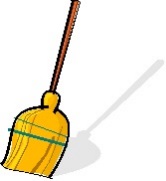 